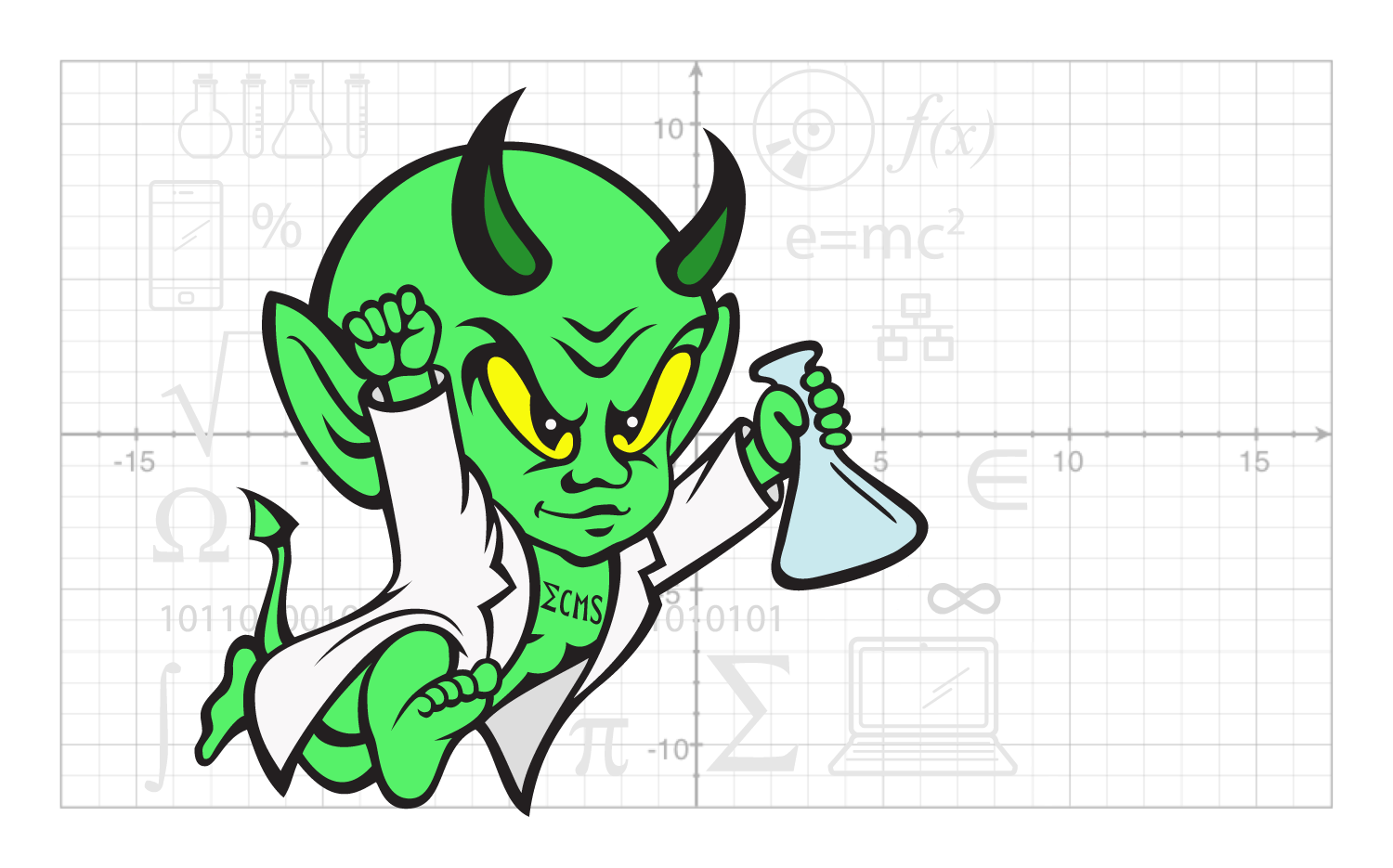 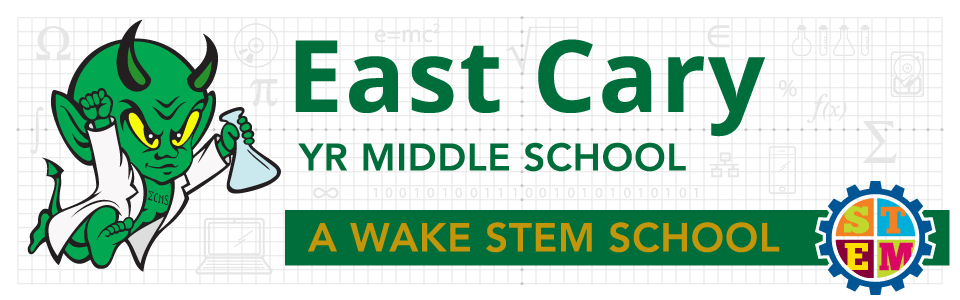 Representatives Present:6-1: L. Haynie			7-1: S. Greene			8-1: J. Duprey6-2: H. Ledford	              8-2: S. El Shafie		7-3/8-3: Tracked Out	8-4: C. Holmes			6-4: L. Graham			7-4: T. Mattson	SPED: K. Cole-Brown		PE: M. Smith			Arts: M. ArnsteinAdmin: S. Ellis, S. Spruill, N. DavisIRT: J. EthridgeStudent Services: M. Ray-NoblesMedia/Tech:  D. HarrisParent Reps:  G. Gaines, A. Kirk, P. KariukiDistrict Rep: J. HerbstBy June 2018, East Cary Middle School will meet or exceed expected growth by increasing proficiency from 74.4% to 76.0% in reading and math as reported by EVAAS with a focus on Hispanic, Black, and SWD subgroups meeting AMO targets as measured by EOG/C scores.WhatWhoHowTimeSet-upNorms/RolesDesired OutcomesAgendaL. HayniePresentClarifyCheck for agreement2 minutesNorms, outcomes and agenda reviewed.Norms, outcomes and agenda reviewed.Norms, outcomes and agenda reviewed.Norms, outcomes and agenda reviewed.Modifications to 2016-2018L. HayniePresentClarifyCheck for agreement5 minutesModifications/adjustments made to the SIP plan based on the 2015 EOG/C data was shared.  The modifications will be shared with the rest of the staff soon and will be voted on once again.Modifications/adjustments made to the SIP plan based on the 2015 EOG/C data was shared.  The modifications will be shared with the rest of the staff soon and will be voted on once again.Modifications/adjustments made to the SIP plan based on the 2015 EOG/C data was shared.  The modifications will be shared with the rest of the staff soon and will be voted on once again.Modifications/adjustments made to the SIP plan based on the 2015 EOG/C data was shared.  The modifications will be shared with the rest of the staff soon and will be voted on once again.Purpose of Walkthrough InstrumentsN. Davis/L. HaynieReview Future Protocol Input (15-16)Small groups, jigsaw activityNotes/comments from each group placed on chart paper based on selected article/videoShare Out30 minutesSIT members were divided into four groups.  Each group was responsible for reviewing either an article or a video.  Groups wrote the highlights/main ideas from their respective resource.The resources used:Group 1 - Article:  "Using Classroom Walkthroughs to Improve Instruction"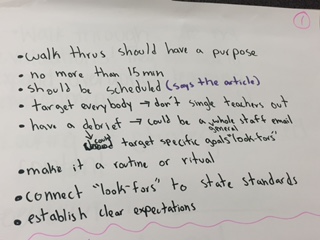 Group 2 - Article:  "Classroom Walkthroughs: Learning to see the trees and the forest"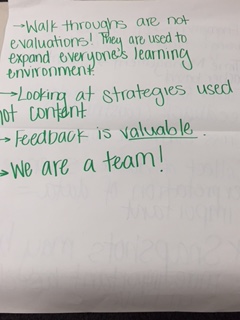 Group 3 - Video:  "Teacher Walkthroughs"*Picture on next page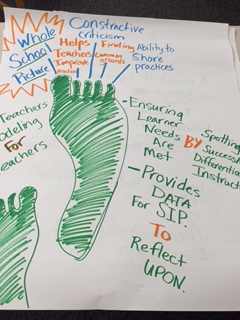 Group 4 - Video:  "What NOT to do in a Classroom Walkthrough"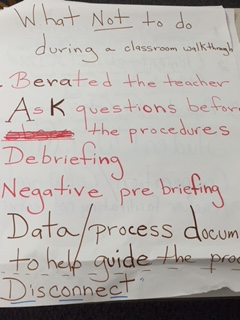 SIT members were divided into four groups.  Each group was responsible for reviewing either an article or a video.  Groups wrote the highlights/main ideas from their respective resource.The resources used:Group 1 - Article:  "Using Classroom Walkthroughs to Improve Instruction"Group 2 - Article:  "Classroom Walkthroughs: Learning to see the trees and the forest"Group 3 - Video:  "Teacher Walkthroughs"*Picture on next pageGroup 4 - Video:  "What NOT to do in a Classroom Walkthrough"SIT members were divided into four groups.  Each group was responsible for reviewing either an article or a video.  Groups wrote the highlights/main ideas from their respective resource.The resources used:Group 1 - Article:  "Using Classroom Walkthroughs to Improve Instruction"Group 2 - Article:  "Classroom Walkthroughs: Learning to see the trees and the forest"Group 3 - Video:  "Teacher Walkthroughs"*Picture on next pageGroup 4 - Video:  "What NOT to do in a Classroom Walkthrough"SIT members were divided into four groups.  Each group was responsible for reviewing either an article or a video.  Groups wrote the highlights/main ideas from their respective resource.The resources used:Group 1 - Article:  "Using Classroom Walkthroughs to Improve Instruction"Group 2 - Article:  "Classroom Walkthroughs: Learning to see the trees and the forest"Group 3 - Video:  "Teacher Walkthroughs"*Picture on next pageGroup 4 - Video:  "What NOT to do in a Classroom Walkthrough"Future Protocol of Walkthrough InstrumentsN. Davis/L. HaynieSmall groupsBegin conversations about what walkthroughs would look like at ECMS by 2018.20 minutesDiscussion began about what classroom walkthroughs should look like at ECMS by June 2018.  The conversation will be continued at the next meeting.Discussion began about what classroom walkthroughs should look like at ECMS by June 2018.  The conversation will be continued at the next meeting.Discussion began about what classroom walkthroughs should look like at ECMS by June 2018.  The conversation will be continued at the next meeting.Discussion began about what classroom walkthroughs should look like at ECMS by June 2018.  The conversation will be continued at the next meeting.Next Steps Next Meeting: Monday, September 19th, 2016 L. HaynieVote on new school goal and 2016-2017 SIT members with whole staff.Create our walkthrough instrument to help monitor our progress towards our goal.3 minutesThe ECMS staff will need to vote on the updated SIP, as well as, vote on the SIP team members for the 2016-2017 school year.SIT members will need to discuss with their respective teams/departments about what classroom walkthroughs should look like at ECMS.  SIT members are to report back at the next meeting.Continue our conversation about classroom walkthroughs – elements to be included, type of tool, etc.The ECMS staff will need to vote on the updated SIP, as well as, vote on the SIP team members for the 2016-2017 school year.SIT members will need to discuss with their respective teams/departments about what classroom walkthroughs should look like at ECMS.  SIT members are to report back at the next meeting.Continue our conversation about classroom walkthroughs – elements to be included, type of tool, etc.The ECMS staff will need to vote on the updated SIP, as well as, vote on the SIP team members for the 2016-2017 school year.SIT members will need to discuss with their respective teams/departments about what classroom walkthroughs should look like at ECMS.  SIT members are to report back at the next meeting.Continue our conversation about classroom walkthroughs – elements to be included, type of tool, etc.The ECMS staff will need to vote on the updated SIP, as well as, vote on the SIP team members for the 2016-2017 school year.SIT members will need to discuss with their respective teams/departments about what classroom walkthroughs should look like at ECMS.  SIT members are to report back at the next meeting.Continue our conversation about classroom walkthroughs – elements to be included, type of tool, etc.